Общие моментысоблюдения временных требованийк организации работыМКОУ СОШ №10 х. Перевальныйв условиях сохранения риска распространенияновой коронавирусной инфекции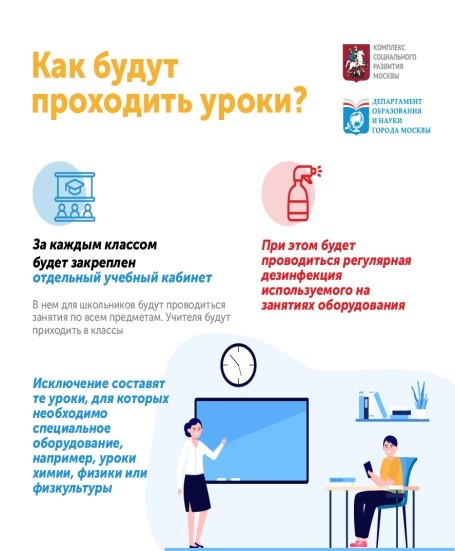 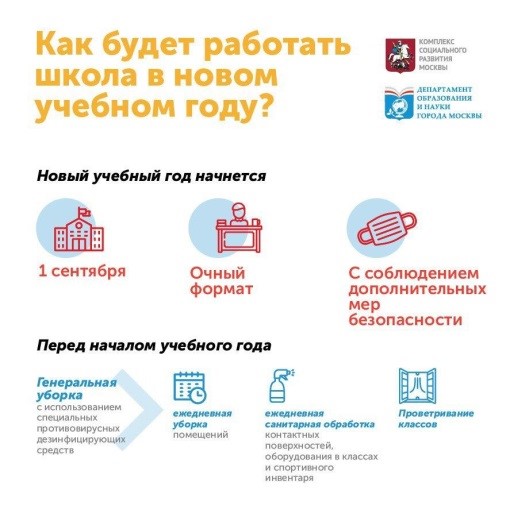 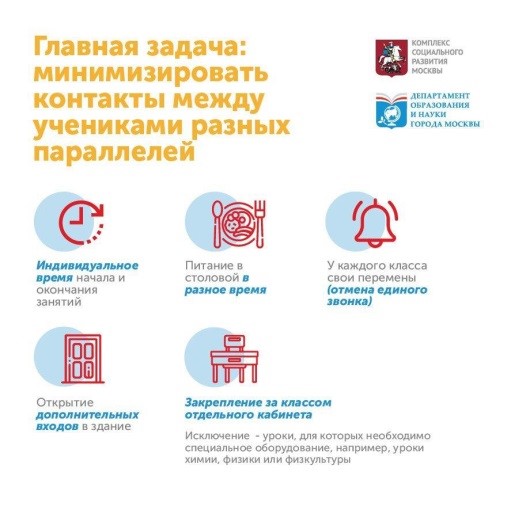 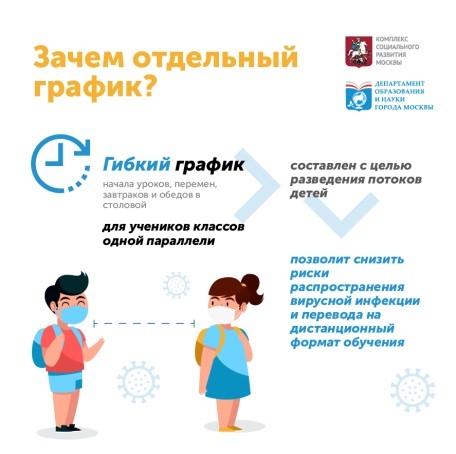 